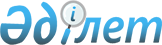 О внесении изменений в решение маслихата города Семей от 25 декабря 2020 года № 61/437-VI "О бюджете города Семей на 2021-2023 годы"Решение маслихата города Семей Восточно-Казахстанской области от 15 октября 2021 года № 16/104-VII. Зарегистрировано в Министерстве юстиции Республики Казахстан 22 октября 2021 года № 24854
      Маслихат города Семей РЕШИЛ:
      1. Внести в решение маслихата города Семей "О бюджете города Семей на 2021-2023 годы" от 25 декабря 2020 года № 61/437-VI (зарегистрировано в Реестре государственной регистрации нормативных правовых актов под № 8100), следующие изменения:
      пункт 1 изложить в новой редакции:
      "Утвердить городской бюджет на 2021-2023 годы согласно приложениям 1, 2, 3 соответственно, в том числе на 2021 год в следующих объемах:
      1) доходы – 55 132 649,7 тысяч тенге:
      налоговые поступления – 26 255 978,0 тысяч тенге;
      неналоговые поступления – 238 087,9 тысяч тенге;
      поступления от продажи основного капитала – 3 474 958,0 тысяч тенге;
      поступления трансфертов – 25 163 625,8 тысяч тенге;
      2) затраты – 62 935 439,3 тысяч тенге;
      3) чистое бюджетное кредитование – -146 039,0 тысяч тенге:
      бюджетные кредиты – 35 004,0 тысяч тенге;
      погашение бюджетных кредитов – 181 043,0 тысяч тенге;
      4) сальдо по операциям с финансовыми активами – 588 570,0 тысяч тенге:
      приобретение финансовых активов – 588 570,0 тысяч тенге;
      поступления от продажи финансовых активов государства – 0,0 тысяч тенге;
      5) дефицит (профицит) бюджета – -8 245 320,6 тысяч тенге;
      6) финансирование дефицита (использование профицита) бюджета – 8 245 320,6 тысяч тенге:
      поступление займов – 9 901 249,0 тысяч тенге;
      погашение займов – 3 951 454,1 тысяч тенге;
      используемые остатки бюджетных средств – 2 295 525,7 тысяч тенге.";
      приложение 1 к указанному решению изложить в редакции согласно приложению к настоящему решению.
      2. Настоящее решение вводится в действие с 1 января 2021 года. Бюджет города Семей на 2021 год
					© 2012. РГП на ПХВ «Институт законодательства и правовой информации Республики Казахстан» Министерства юстиции Республики Казахстан
				
      Секретарь городского  маслихата 

Б. Акжалов
Приложение к решению 
Маслихат города Семей 
от 15 октября 2021 года 
№ 16/104-VIIПриложение 1 к решению 
от 25 декабря 2020 года 
№ 61/437-VI
Категория
Категория
Категория
Категория
Сумма 
(тысяч тенге)
Класс
Класс
Класс
Сумма 
(тысяч тенге)
Подкласс
Подкласс
Сумма 
(тысяч тенге)
Наименование
Сумма 
(тысяч тенге)
1
2
3
4
5
I. Доходы
55 132 649,7
1
Налоговые поступления
26 255 978,0
01
Подоходный налог
14 509 636,0
1
Корпоративный подоходный налог
4 329 500,0
2
Индивидуальный подоходный налог
10 180 136,0
03
Социальный налог
8 105 571,0
1
Социальный налог
8 105 571,0
04
Налоги на собственность
3 055 113,0
1
Налоги на имущество
2 046 268,0
3
Земельный налог
161 453,0
4
Налог на транспортные средства
847 392,0
05
Внутренние налоги на товары, работы и услуги
496 358,0
2
Акцизы
56 015,0
3
Поступления за использование природных и других ресурсов
160 693,0
4
Сборы за ведение предпринимательской и профессиональной деятельности
279 650,0
08
Обязательные платежи, взимаемые за совершение юридически значимых действий и (или) выдачу документов уполномоченными на то государственными органами или должностными лицами
89 300,0
1
Государственная пошлина
89 300,0
2
Неналоговые поступления 
238 087,9
01
Доходы от государственной собственности
54 301,0
1
Поступления части чистого дохода государственных предприятий
1 271,0
4
Доходы на доли участия в юридических лицах, находящиеся в государственной собственности
3 025,0
5
Доходы от аренды имущества, находящегося в государственной собственности
46 371,0
7
Вознаграждения по кредитам, выданным из государственного бюджета
7,0
9
Прочие доходы от государственной собственности
3 627,0
02
Поступления от реализации товаров (работ, услуг) государственными учреждениями, финансируемыми из государственного бюджета
1,0
1
Поступления от реализации товаров (работ, услуг) государственными учреждениями, финансируемыми из государственного бюджета
1,0
03
Поступления денег от проведения государственных закупок, организуемых государственными учреждениями, финансируемыми из государственного бюджета
381,0
1
Поступления денег от проведения государственных закупок, организуемых государственными учреждениями, финансируемыми из государственного бюджета
381,0
04
Штрафы, пени, санкции, взыскания, налагаемые государственными учреждениями, финансируемыми из государственного бюджета, а также содержащимися и финансируемыми из бюджета (сметы расходов) Национального Банка Республики Казахстан 
6 235,3
1
Штрафы, пени, санкции, взыскания, налагаемые государственными учреждениями, финансируемыми из государственного бюджета, а также содержащимися и финансируемыми из бюджета (сметы расходов) Национального Банка Республики Казахстан, за исключением поступлений от организаций нефтяного сектора и в Фонд компенсации потерпевшим
6 235,3
06
Прочие неналоговые поступления
177 169,6
1
Прочие неналоговые поступления
177 169,6
3
Поступления от продажи основного капитала
3 474 958,0
01
Продажа государственного имущества, закрепленного за государственными учреждениями
2 893 683,0
1
Продажа государственного имущества, закрепленного за государственными учреждениями
2 893 683,0
03
Продажа земли и нематериальных активов
581 275,0
1
Продажа земли
287 000,0
2
Продажа нематериальных активов
294 275,0
4
Поступления трансфертов
25 163 625,8
01
Трансферты из нижестоящих органов государственного управления 
2,5
3
Трансферты из бюджетов городов районного значения, сел, поселков, сельских округов
2,5
02
Трансферты из вышестоящих органов государственного управления
25 163 623,3
2
Трансферты из областного бюджета
25 163 623,3
Функциональная группа
Функциональная группа
Функциональная группа
Функциональная группа
Функциональная группа
Сумма 
(тысяч тенге)
Функциональная подгруппа
Функциональная подгруппа
Функциональная подгруппа
Функциональная подгруппа
Сумма 
(тысяч тенге)
Администратор бюджетных программ
Администратор бюджетных программ
Администратор бюджетных программ
Сумма 
(тысяч тенге)
Программа
Программа
Сумма 
(тысяч тенге)
Наименование
Сумма 
(тысяч тенге)
1
2
3
4
5
6
II. Затраты
62 935 439,3
01
Государственные услуги общего характера
1 180 824,3
1
Представительные, исполнительные и другие органы, выполняющие общие функции государственного управления
604 514,5
112
Аппарат маслихата района (города областного значения)
38 229,3
001
Услуги по обеспечению деятельности маслихата района (города областного значения)
34 995,3
003
Капитальные расходы государственного органа
3 234,0
122
Аппарат акима района (города областного значения)
566 285,2
001
Услуги по обеспечению деятельности акима района (города областного значения)
487 253,2
003
Капитальные расходы государственного органа
79 032,0
2
Финансовая деятельность
16 854,2
459
Отдел экономики и финансов района (города областного значения)
16 854,2
003
Проведение оценки имущества в целях налогообложения
13 088,2
010
Приватизация, управление коммунальным имуществом, постприватизационная деятельность и регулирование споров, связанных с этим
3 766,0
5
Планирование и статистическая деятельность
896,0
459
Отдел экономики и финансов района (города областного значения)
896,0
061
Экспертиза и оценка документации по вопросам бюджетных инвестиций и государственно-частного партнерства, в том числе концессии
896,0
9
Прочие государственные услуги общего характера
558 559,6
459
Отдел экономики и финансов района (города областного значения)
315 868,4
001
Услуги по реализации государственной политики в области формирования и развития экономической политики, государственного планирования, исполнения бюджета и управления коммунальной собственностью района (города областного значения)
148 916,5
015
Капитальные расходы государственного органа
2 680,0
113
Целевые текущие трансферты нижестоящим бюджетам
164 271,9
801
Отдел занятости, социальных программ и регистрации актов гражданского состояния района (города областного значения)
242 691,2
001
Услуги по реализации государственной политики на местном уровне в сфере занятости, социальных программ и регистрации актов гражданского состояния
235 171,2
003
Капитальные расходы государственного органа
1 150,0
032
Капитальные расходы подведомственных государственных учреждений и организаций
6 370,0
02
Оборона
121 891,4
1
Военные нужды
86 911,0
122
Аппарат акима района (города областного значения)
86 911,0
005
Мероприятия в рамках исполнения всеобщей воинской обязанности
86 911,0
2
Организация работы по чрезвычайным ситуациям
34 980,4
122
Аппарат акима района (города областного значения)
34 980,4
006
Предупреждение и ликвидация чрезвычайных ситуаций масштаба района (города областного значения)
17 653,7
007
Мероприятия по профилактике и тушению степных пожаров районного (городского) масштаба, а также пожаров в населенных пунктах, в которых не созданы органы государственной противопожарной службы
17 326,7
03
Общественный порядок, безопасность, правовая, судебная, уголовно-исполнительная деятельность
114 347,6
9
Прочие услуги в области общественного порядка и безопасности
114 347,6
485
Отдел пассажирского транспорта и автомобильных дорог района (города областного значения)
114 347,6
021
Обеспечение безопасности дорожного движения в населенных пунктах
114 347,6
06
Социальная помощь и социальное обеспечение
5 106 772,2
1
Социальное обеспечение
1 587 595,0
801
Отдел занятости, социальных программ и регистрации актов гражданского состояния района (города областного значения)
1 587 595,0
010
Государственная адресная социальная помощь
1 587 595,0
2
Социальная помощь
3 196 942,2
485
Отдел пассажирского транспорта и автомобильных дорог района (города областного значения)
191 967,5
068
Социальная поддержка отдельных категорий граждан в виде льготного, бесплатного проезда на городском общественном транспорте (кроме такси) по решению местных представительных органов 
191 967,5
801
Отдел занятости, социальных программ и регистрации актов гражданского состояния района (города областного значения)
3 004 974,7
004
Программа занятости
771 310,0
006
Оказание социальной помощи на приобретение топлива специалистам здравоохранения, образования, социального обеспечения, культуры, спорта и ветеринарии в сельской местности в соответствии с законодательством Республики Казахстан
23 029,0
007
Оказание жилищной помощи
30 011,0
009
Материальное обеспечение детей-инвалидов, воспитывающихся и обучающихся на дому
78 110,0
011
Социальная помощь отдельным категориям нуждающихся граждан по решениям местных представительных органов
566 444,0
013
Социальная адаптация лиц, не имеющих определенного местожительства
147 922,7
014
Оказание социальной помощи нуждающимся гражданам на дому
327 359,4
015
Территориальные центры социального обслуживания пенсионеров и инвалидов
434 475,5
017
Обеспечение нуждающихся инвалидов обязательными гигиеническими средствами и предоставление услуг специалистами жестового языка, индивидуальными помощниками в соответствии с индивидуальной программой реабилитации инвалида
495 992,3
023
Обеспечение деятельности центров занятости населения
130 320,8
9
Прочие услуги в области социальной помощи и социального обеспечения
322 235,0
801
Отдел занятости, социальных программ и регистрации актов гражданского состояния района (города областного значения)
322 235,0
018
Оплата услуг по зачислению, выплате и доставке пособий и других социальных выплат
11 782,0
050
Обеспечение прав и улучшение качества жизни инвалидов в Республике Казахстан
235 453,0
094
Предоставление жилищных сертификатов как социальная помощь
75 000,0
07
Жилищно-коммунальное хозяйство
22 465 935,1
1
Жилищное хозяйство
14 455 306,7
467
Отдел строительства района (города областного значения)
13 989 831,3
003
Проектирование и (или) строительство, реконструкция жилья коммунального жилищного фонда
12 471 837,5
004
Проектирование, развитие и (или) обустройство инженерно-коммуникационной инфраструктуры
1 517 993,8
487
Отдел жилищно-коммунального хозяйства и жилищной инспекции района (города областного значения)
465 475,4
001
Услуги по реализации государственной политики на местном уровне в области жилищно-коммунального хозяйства и жилищного фонда
386 314,7
005
Организация сохранения государственного жилищного фонда
35 339,2
010
Изготовление технических паспортов на объекты кондоминиумов
1 000,0
033
Проектирование, развитие и (или) обустройство инженерно-коммуникационной инфраструктуры
5 000,0
113
Целевые текущие трансферты нижестоящим бюджетам
37 821,5
2
Коммунальное хозяйство
5 154 592,7
467
Отдел строительства района (города областного значения)
1 087 672,5
006
Развитие системы водоснабжения и водоотведения
81 010,4
058
Развитие системы водоснабжения и водоотведения в сельских населенных пунктах
1 006 662,1
487
Отдел жилищно-коммунального хозяйства и жилищной инспекции района (города областного значения)
4 066 920,2
016
Функционирование системы водоснабжения и водоотведения
187 330,0
018
Развитие благоустройства городов и населенных пунктов
1 691 848,0
026
Организация эксплуатации тепловых сетей, находящихся в коммунальной собственности районов (городов областного значения)
1 313 310,1
028
Развитие коммунального хозяйства
508 622,2
029
Развитие системы водоснабжения и водоотведения
365 809,9
3
Благоустройство населенных пунктов
2 856 035,7
487
Отдел жилищно-коммунального хозяйства и жилищной инспекции района (города областного значения)
2 856 035,7
017
Обеспечение санитарии населенных пунктов
202 673,7
025
Освещение улиц в населенных пунктах
1 108 014,4
030
Благоустройство и озеленение населенных пунктов
1 543 667,4
031
Содержание мест захоронений и захоронение безродных
1 680,2
08
Культура, спорт, туризм и информационное пространство
1 306 708,4
1
Деятельность в области культуры
290 899,0
455
Отдел культуры и развития языков района (города областного значения)
290 899,0
003
Поддержка культурно-досуговой работы
290 899,0
2
Спорт
362 559,2
465
Отдел физической культуры и спорта района (города областного значения)
249 559,2
001
Услуги по реализации государственной политики на местном уровне в сфере физической культуры и спорта
158 677,2
006
Проведение спортивных соревнований на районном (города областного значения) уровне
55 096,0
007
Подготовка и участие членов сборных команд района (города областного значения) по различным видам спорта на областных спортивных соревнованиях
35 786,0
467
Отдел строительства района (города областного значения)
113 000,0
008
Развитие объектов спорта 
113 000,0
3
Информационное пространство
419 687,5
455
Отдел культуры и развития языков района (города областного значения)
248 914,9
006
Функционирование районных (городских) библиотек
233 945,9
007
Развитие государственного языка и других языков народа Казахстана
14 969,0
456
Отдел внутренней политики района (города областного значения)
170 772,6
002
Услуги по проведению государственной информационной политики
170 772,6
9
Прочие услуги по организации культуры, спорта, туризма и информационного пространства
233 562,7
455
Отдел культуры и развития языков района (города областного значения)
131 837,0
001
Услуги по реализации государственной политики на местном уровне в области развития языков и культуры
44 274,0
032
Капитальные расходы подведомственных государственных учреждений и организаций
5 878,0
113
Целевые текущие трансферты нижестоящим бюджетам
81 685,0
456
Отдел внутренней политики района (города областного значения)
101 725,7
001
Услуги по реализации государственной политики на местном уровне в области информации, укрепления государственности и формирования социального оптимизма граждан
74 318,7
003
Реализация мероприятий в сфере молодежной политики
27 407,0
09
Топливно-энергетический комплекс и недропользование
1 575 400,2
1
Топливо и энергетика
1 575 400,2
467
Отдел строительства района (города областного значения)
1 202 289,2
009
Развитие теплоэнергетической системы
1 202 289,2
487
Отдел жилищно-коммунального хозяйства и жилищной инспекции района (города областного значения)
373 111,0
009
Развитие теплоэнергетической системы
373 111,0
10
Сельское, водное, лесное, рыбное хозяйство, особо охраняемые природные территории, охрана окружающей среды и животного мира, земельные отношения
161 294,4
1
Сельское хозяйство
65 381,6
462
Отдел сельского хозяйства района (города областного значения)
64 381,6
001
Услуги по реализации государственной политики на местном уровне в сфере сельского хозяйства
64 381,6
467
Отдел строительства района (города областного значения)
1 000,0
010
Развитие объектов сельского хозяйства
1 000,0
6
Земельные отношения
87 183,3
463
Отдел земельных отношений района (города областного значения)
87 183,3
001
Услуги по реализации государственной политики в области регулирования земельных отношений на территории района (города областного значения)
77 928,3
006
Землеустройство, проводимое при установлении границ районов, городов областного значения, районного значения, сельских округов, поселков, сел
9 255,0
9
Прочие услуги в области сельского, водного, лесного, рыбного хозяйства, охраны окружающей среды и земельных отношений
8 729,5
10
9
459
Отдел экономики и финансов района (города областного значения)
8 729,5
10
9
474
099
Реализация мер по оказанию социальной поддержки специалистов
8 729,5
11
Промышленность, архитектурная, градостроительная и строительная деятельность
172 345,2
2
Архитектурная, градостроительная и строительная деятельность
172 345,2
467
Отдел строительства района (города областного значения)
100 158,9
001
Услуги по реализации государственной политики на местном уровне в области строительства
100 158,9
468
Отдел архитектуры и градостроительства района (города областного значения)
72 186,3
001
Услуги по реализации государственной политики в области архитектуры и градостроительства на местном уровне
54 938,3
003
Разработка схем градостроительного развития территории района и генеральных планов населенных пунктов
17 248,0
12
Транспорт и коммуникации
6 117 080,5
1
Автомобильный транспорт
5 229 782,2
485
Отдел пассажирского транспорта и автомобильных дорог района (города областного значения)
5 229 782,2
022
Развитие транспортной инфраструктуры
163 130,6
023
Обеспечение функционирования автомобильных дорог
2 244 232,1
045
Капитальный и средний ремонт автомобильных дорог районного значения и улиц населенных пунктов
2 822 419,5
9
Прочие услуги в сфере транспорта и коммуникаций
887 298,3
485
Отдел пассажирского транспорта и автомобильных дорог района (города областного значения)
887 298,3
001
Услуги по реализации государственной политики на местном уровне в области пассажирского транспорта и автомобильных дорог 
127 180,7
003
Капитальные расходы государственного органа 
4 000,0
037
Субсидирование пассажирских перевозок по социально значимым городским (сельским), пригородным и внутрирайонным сообщениям
700 000,0
113
Целевые текущие трансферты нижестоящим бюджетам
56 117,6
13
Прочие
3 603 664,3
3
Поддержка предпринимательской деятельности и защита конкуренции
1 866 771,6
467
Отдел строительства района (города областного значения)
1 803 245,7
026
Развитие индустриальной инфраструктуры в рамках Единой программы поддержки и развития бизнеса "Дорожная карта бизнеса-2025"
1 803 245,7
469
Отдел предпринимательства района (города областного значения)
63 525,9
001
Услуги по реализации государственной политики на местном уровне в области развития предпринимательства
63 525,9
9
Прочие
1 736 892,7
459
Отдел экономики и финансов района (города областного значения)
626 874,7
008
Разработка или корректировка, а также проведение необходимых экспертиз технико-экономических обоснований местных бюджетных инвестиционных проектов и конкурсных документаций проектов государственно-частного партнерства, концессионных проектов, консультативное сопровождение проектов государственно-частного партнерства и концессионных проектов
40 340,1
012
Резерв местного исполнительного органа района (города областного значения)
586 534,6
13
9
485
Отдел пассажирского транспорта и автомобильных дорог района (города областного значения)
1 110 018,0
13
9
469
071
Развитие социальной и инженерной инфраструктуры окраин городов 
1 110 018,0
14
Обслуживание долга
669 274,3
1
Обслуживание долга
669 274,3
459
Отдел экономики и финансов района (города областного значения)
669 274,3
021
Обслуживание долга местных исполнительных органов по выплате вознаграждений и иных платежей по займам из областного бюджета
669 274,3
15
Трансферты
20 339 901,4
1
Трансферты
20 339 901,4
459
Отдел экономики и финансов района (города областного значения)
20 339 901,4
006
Возврат неиспользованных (недоиспользованных) целевых трансфертов
12 483,4
024
Целевые текущие трансферты из нижестоящего бюджета на компенсацию потерь вышестоящего бюджета в связи с изменением законодательства
19 935 864,0
038
Субвенции
391 554,0
III. Чистое бюджетное кредитование
-146 039,0
Бюджетные кредиты
35 004,0
10
Сельское, водное, лесное, рыбное хозяйство, особо охраняемые природные территории, охрана окружающей среды и животного мира, земельные отношения
35 004,0
9
Прочие услуги в области сельского, водного, лесного, рыбного хозяйства, охраны окружающей среды и земельных отношений
35 004,0
459
Отдел экономики и финансов района (города областного значения)
35 004,0
018
Бюджетные кредиты для реализации мер социальной поддержки специалистов 
35 004,0
Погашение бюджетных кредитов
181 043,0
IV. Сальдо по операциям с финансовыми активами
588 570,0
Приобретение финансовых активов
588 570,0
07
Жилищно-коммунальное хозяйство
68 679,8
1
Жилищное хозяйство
68 679,8
487
Отдел жилищно-коммунального хозяйства и жилищной инспекции района (города областного значения)
68 679,8
054
Увеличение уставного капитала субъектов квазигосударственного сектора в рамках содействия устойчивому развитию и росту Республики Казахстан
68 679,8
13
Прочие
519 890,2
9
Прочие
519 890,2
485
Отдел пассажирского транспорта и автомобильных дорог района (города областного значения)
519 890,2
065
Формирование или увеличение уставного капитала юридических лиц
519 890,2
Поступления от продажи финансовых активов государства
0,0
V. Дефицит (профицит) бюджета
-8 245 320,6
VI. Финансирование дефицита (использование профицита) бюджета
8 245 320,6
Поступление займов
9 901 249,0
Погашение займов
3 951 454,1
Используемые остатки бюджетных средств 
2 295 525,7